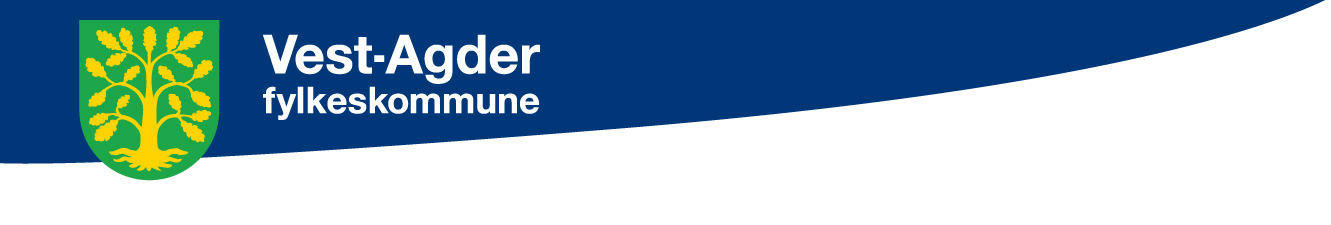 Plan for skolens arbeid medSkole: Eilert Sundt videregående skole 2019-2020	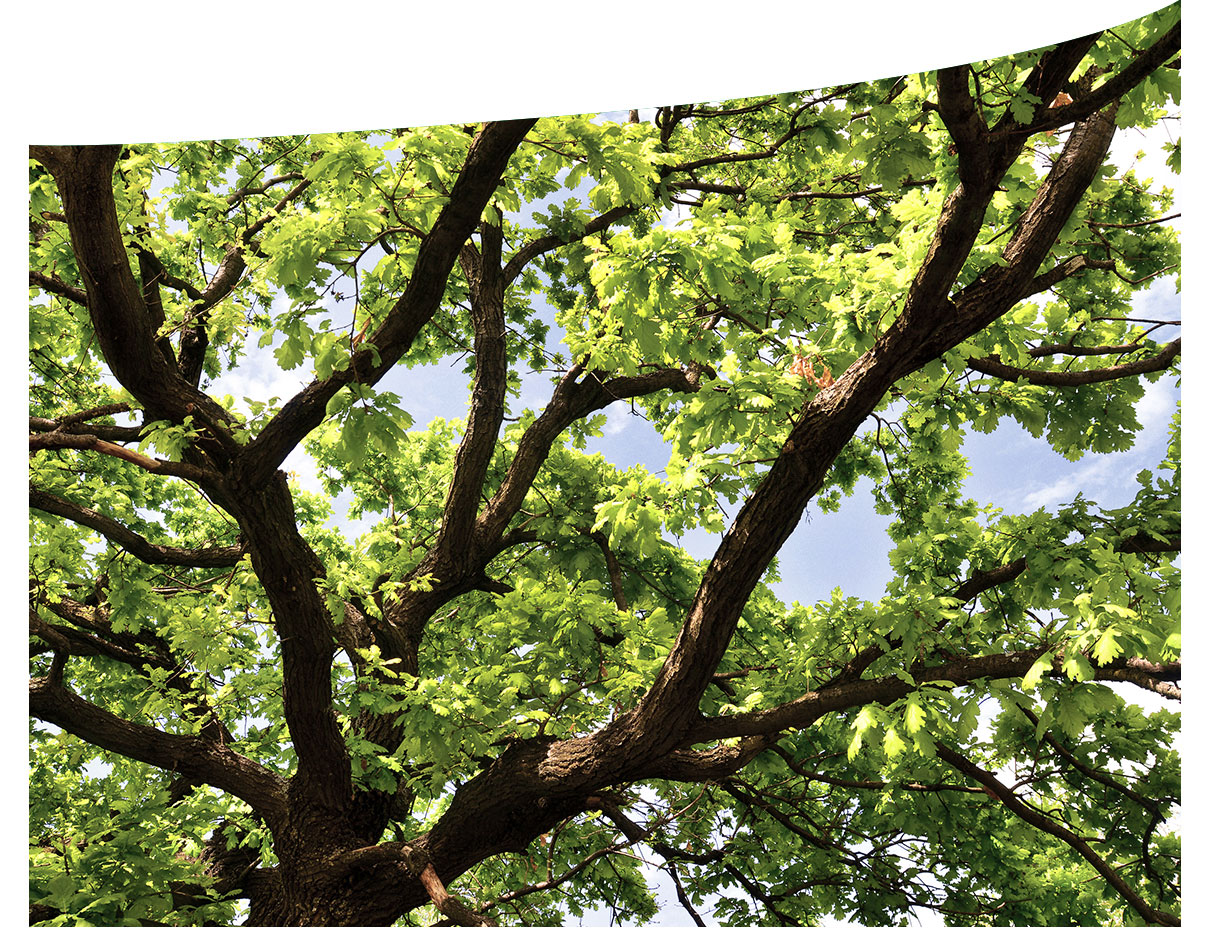 Innhold1. Formål med planen	32. Mål for skolemiljøarbeidet	33. Informasjonsplikt og klage	44.  Forebyggende arbeid	55.  Aktivitetsplikten	66. Aktivitetsplan	97. Mistanke om krenkelse fra en ansatt	108. Prosedyre	119. Definisjoner og konsekvenser	1210. Seksuell trakassering	1311. Mobbing	1412. Skolemiljøutvalg	1513. Evaluering og revisjon	1514. Årshjul for skolemiljøarbeid	16Litteraturliste	17Meldeskjema	18Aktivitetsplan	191. Formål med planen
Denne planen tar utgangspunkt i gjeldende lovverk om elevenes psykososiale miljø i opplæringsloven kap. 9 A. Formålet med planen er å kvalitetssikre skolenes arbeid for å sikre at elevene har et trygt og godt skolemiljø. Den enkelte skolen gjør planen til sin egen, og reviderer skolens tekstelementer årlig gjennom en prosess der ansatte og elever deltar. Alle ansatte ved skolen må kjenne innholdet i planen, og alle må kjenne sitt ansvar i skolemiljøarbeidet.
1.1. Ansvar Rektor har hovedansvaret for at skolen oppfyller bestemmelsene i kap. 9 A, men kan delegere enkelte oppgaver, for eksempel å ta imot varsler, til en avdelingsleder. 2. Mål for skolemiljøarbeidet

Arbeidet med elevenes psykososiale skolemiljø har som mål at:hver enkelt elev opplever trivsel og trygghet på skolenhver enkelt elev opplever et skolemiljø fritt for mobbing og krenkende atferdhver enkelt elev føler tilhørighet til og inkludering i egen klasse og skolebrudd på retten til et godt skolemiljø blir oppdaget og håndtert på riktig måte.Skolens visjon Eilert Sundt videregående skole skal være en faglig sterk, sosialt inkluderende og framsynt regional utdanningsaktør.3. Informasjonsplikt og klage

3.1. Informasjon og medvirkningSkolen har plikt til å informere elever og foresatte om deres rettigheter etter opplæringsloven kap. 9 A. Plan for elevenes psykososiale miljø skal presenteres på foreldremøte. Samarbeidsutvalget, skoleutvalget, skolemiljøutvalget og elevrådet skal holdes informert om alt som er viktig for skolemiljøet. De skal så tidlig som mulig involveres i arbeidet med skolemiljøtiltak, og har rett til innsyn i all dokumentasjon som gjelder det systematiske arbeidet for et trygt og godt skolemiljø. De har også rett til å uttale seg i alle saker som er viktige for skolemiljøet. 
3.2. Melding til fylkesmannenElever og foresatte som opplever at skolemiljøet ikke er trygt og godt, kan melde saken til fylkesmannen. Elever kan også melde saker til fylkesmannen uten at foresatte kjenner til det, eller har godkjent det. En sak kan ikke meldes anonymt. Før elever eller foresatte melder en sak til fylkesmannen, må rektor bli orientert om saken. Skolen og skoleeier skal legge frem alle dokumenter fylkesmannen ber om. Evt. taushetsplikt skal ikke være til hinder for at fylkesmannen får relevant informasjon.Fylkesmannen har myndighet til å vedta hva skolen skal gjøre videre med saken. Skoleeier er ansvarlig for at vedtaket gjennomføres.
4.  Forebyggende arbeid
Skoler med lite mobbing kjennetegnes av:God skoleledelse.Læringsmotiverte elever.God lærer-elevrelasjon.God klasseledelse med struktur, tydelighet og klare forventninger til elevene.Tydelige retningslinjer for arbeid mot mobbing.God dialog med hjemmet.4.1. Tiltak for forebygging av mobbing og krenkende atferdSkolen jobber systematisk og kontinuerlig for å sikre elvene et godt skolemiljø. Alle undervisningsstedene skal i samråd med elevrådet hvert skoleår lage en tiltaksplan basert på punktene nedenfor som viser hvilke tiltak undervisningsstedet har for å skape et godt skolemiljø for elevene. Skolen har følgende forebyggende og holdningsskapende tiltak:God og planlagt skolestartDet gjennomføres ulike aktiviteter for å gjøre elevene kjent med medelever og skolens ansatte. Kontaktlærer har en startsamtale med hver enkelt elev. Kartleggingsprøver avdekker elevens faglige nivå og gir grunnlag for tilpasset opplæring.Opplegget ved skolestart bør være samlende for undervisningsstedet, og det bør være innholdsrikt og variert. Elever og skolens ledelse (eventuelt andre som får delegert oppgaven) utarbeider opplegget. Kontaktlærer har ansvar for skolestartopplegg i den enkelte klasse.Skolens ordensreglementDet er felles ordensreglement for alle vgs. i Vest-Agder. Skolen har i tillegg egne tilleggsregler, jfr. ordensreglementets § 12. Ordensreglementet gjennomgås ved skolestart i alle klasser. Alle elever må skrive under på at de er kjent med innholdet i reglementet. For elever som er under 18 år må også foresatte skrive under.Kontaktlærer har ansvar for å gjøre elevene kjent med skolens reglement ved skolestart gjennom aktiv opplæring, slik at elevene får god oversikt over hva som danner grunnlaget for karakterer i orden og adferd.Retningslinjer for internettKontaktlærer går ved skolestart grundig gjennom skolens regler for bruk av internett, med fokus på å forebygge mobbing på sosiale medier. Gjennomgangen gjentas ved behov i løpet av skoleåret.Lærere bør ha en felles forståelse av reglementet og håndteringen av det bør være lik. Det bør være stort fokus på mobbing over nettet. Klare retningslinjer for PC-bruk i klasserommet kan redusere den digitale mobbingen. Karakter i orden og i atferd
Elevene gjøres kjent med hva som danner grunnlag for karakter i orden og i atferd.Det gjennomføres en felles gjennomgang med eleven der man snakker om ordensreglementet, fravær og orden og atferd. Rektor har ansvar for en felles gjennomgang av reglementet for russen ved skolestart.Elevråd og elevmedvirkningKlassen og elevrådet drøfter jevnlig hva som menes med et godt skolemiljø. Sentrale punkter fra drøftingen skrives ned og formidles til elever og ansatte.Klassens time trenger ikke være fastbestemt i timeplanen, men lærere må være åpne til å bruke timene til klassediskusjon. Tillitsvalgte har en gjennomgang og drøfting av saker med klassen før hvert elevrådsmøte. ForeldremøterDet arrangeres foreldre-/foresattemøte for elever i Vg1 og Vg2 hver høst. Skolemiljøet er et av temaene på foreldre-/foresatte møtene. I tillegg innkalles foreldre til samtaler jfr § 20-4.Skolen ønsker et tett samarbeid med foresatte, også etter eleven er over 18 år. På foreldremøter er det viktig at skolemiljøet drøftes. Det tilbys samtale med den enkelte faglærer ved behov.TilsynAlle ansatte som ferdes i skolens inne- og utearealer er oppmerksomme i forhold til skolemiljøet. Voksnes tilstedeværelse blant elevene har til hensikt å forebygge krenkende atferd. Alle ansatte som ferdes i skolens inne- og utearealer er oppmerksomme i forhold til skolemiljøet og rapporterer til skoleledelsen.Skolen har ikke inspeksjon i dag. Organisert inspeksjon i friminuttene ansees ikke som nødvendig, men lærere må være oppmerksomme og kan gjennomføre inspeksjoner ved behov.Felles aktiviteter for hele skolenAktivitetsdager, ulike aksjonsdager, avslutninger, temadager som f eks trafikk- og og kulturtiltak gjennomføres årlig, og skal bidra til at eleven føler tilhørighet til skolen og til sosial samhandling på tvers av klasser og trinn.Klasseturer eller turer for enkelte trinnSlike turer skal bidra til at den enkelte elev føler tilhørighet til egen klasse og trinn. Ekskursjoner og studieturer gjennomføres i enkelte fag og klasser. Sosiale sammenkomster Disse foregår på dagtid, etter initiativ fra skolen, kontaktlærer eller elevene selv.Oppfølging av tiltakeneSkolen skal jevnlig kontrollere at de planlagte tiltakene er gjennomført. Evt. avvik må beskrives og rettes opp.5.  Aktivitetsplikten
Skolen har laget egne rutiner for arbeidet med elevens psykososiale skolemiljø (arbeidsbeskrivelse 17). Disse rutinene er lagt med her:Aktivitetsplikten innebærer at
alle ansatte skalfølge medvarsle rektor/skolens ledelsegripe inn når det er nødvendig og muligskolen skalundersøke all mistanke om mobbingsette inn tiltak når en elev ikke har et trygt og godt skolemiljø.Aktivitetsplikten gjelder for alle ansatte ved skolen, inkludert ledere, lærere, vaktmester, kontorpersonale og rengjøringspersonale. Plikten gjelder også lærlinger og praksisstudenter.Skolen skal dokumentere hva som blir gjort for å oppfylle aktivitetsplikten. Involverte parter skal holdes informert.Eksempler på dokumentasjon:I det forebyggende arbeidet: skriftlige rutiner og planer. Ved mistanke om/kjennskap til krenkelse: aktivitetsplan, se pkt. 6.Se også pkt. 8.1. om dokumentasjon. Skolen skal ha et system for registrering av enkelttilfeller av, og mistanke om, mobbing og krenkende atferd. Systemet sikrer at mønstre med gjentatte hendelser, som hver for seg kan være mindre alvorlige, blir avdekket.

5.1. Følge med

Plikten til å følge med gjelder både fysiske og digitale arenaer i skolens regi. Trakassering og mobbing foregår som regel i det skjulte, og skolen må gjøre det de kan for å avdekke slike forhold.Observasjon av skolemiljøetAlle ansatte som ferdes i skolens arealer har plikt til å aktivt observere hvordan elever opptrer hver for seg, og sammen. Ansatte skal følge spesielt med på sårbare elever. ElevsamtalerKontaktlærer gjennomfører individuelle samtaler med hver enkelt elev hvert semester. Skolemiljøet skal være et tema i samtalen.ElevundersøkelsenElevundersøkelsen gjennomføres årlig på alle trinn. Resultater som gjelder elevenes psykososiale miljø gjennomgås og presenteres for ansatte, elever og foresatte til elever under 18 år. Alle meldinger om mobbing i undersøkelsen følges opp.Sosiale medierFaglærere og kontaktlærer følger med på elevenes aktivitet på skolens læringsplatform og andre sosiale medier som brukes av skolen. Tilfeller av mobbing eller trakassering meldes umiddelbart til skolens ledelse, som behandler meldingen slik det er beskrevet i punkt 8.3.

5.2. Varsle Rektor eller den avdelingslederen rektor har utpekt til å håndtere slike saker, skal varsles dersom en ansatt får kjennskap til at en elev ikke har det trygt og godt på skolen. Den ansatte skal ikke selv gjøre en vurdering av om saken skal varsles eller ikke. Tidspunktet for varsling avhenger av sakens alvorlighetsgrad. I noen tilfeller vil det være nødvendig å varsle rektor/avdelingsleder straks, mens det i andre tilfeller kan være forsvarlig å vente f.eks. til slutten av skoledagen, eller til en ukentlig oppsummering.Mistanke om at en elev ikke har det trygt og godt på skolen kan basere seg på observasjoner av elever, tilbakemeldinger i undersøkelser eller kartlegginger, beskjeder fra elever eller foresatte, aktiviteter i sosiale medier osv. Alle meldinger fra elever eller foresatte om at en elev ikke har det trygt og godt på skolen, skal varsles, og utløser plikten til å undersøke.
Skolen skal oppfordre elevene til å melde til skolens ledelse dersom de er vitne til mobbesituasjoner. Dersom elever melder om tilfeller av krenkende atferd fra en lærer skal skolens ledelse straks melde fra til skoleeier. Blir forholdet bekreftet, skal saken behandles som en personalsak etter gjeldende regelverk.Skolen skal oppfordre foresatte til å melde fra dersom de får kjennskap til at eget barn, eller andre elever ved skolen, er eller har vært utsatt for krenkende atferd. 5.3. Gripe innAlle ansatte har plikt til å gripe inn for å stanse krenkelser og negativ oppførsel som de er vitne til. Dette gjelder både ved fysisk krenkelse, som å bryte opp en slåsskamp, og mer indirekte krenkelse, som f.eks. å stanse tilfeller av utfrysing. Plikten begrenser seg til inngrep det er mulig for den ansatte å gjennomføre på en trygg måte. Den ansattes inngripen skal ikke føre til at elever blir krenket.
5.4. UndersøkeSkolen skal undersøke alle saker der det er mistanke om eller kjennskap til at en elev ikke har et trygt og godt skolemiljø. Undersøkelsen må settes i verk straks. Formålet med undersøkelsen skal være å få frem fakta om en situasjon, bakgrunnen for elevens opplevelse, og hva som virker inn på elevens opplevelse av å ikke ha det trygt og godt på skolen. Det kan være nødvendig å undersøke forhold som ligger tilbake i tid, eller utenfor skoletiden og skolens område. Opplysningene som kommer frem i undersøkelsen, brukes til å vurdere hvilke tiltak som skal settes inn.
5.5. TiltakValg av tiltak må bygge på konkrete og faglige skjønnsvurderinger, og ta utgangspunkt i den konkrete saken. Tiltakene behøver ikke gjelde enkeltelever, men kan rette seg mot et problem eller en miljøutfordring på skolen. Tiltakene skal være lovlige, egnede og tilstrekkelige. Tiltakene skal beskrives i en aktivitetsplan.Eleven skal delta i arbeidet med å utforme aktivitetsplanen, og skolen skal lytte til elevens meninger om hva som er de beste tiltakene. Skolen skal dokumentere at eleven er blitt hørt, f.eks. gjennom møtereferat. I valg av tiltak skal det grunnleggende hensynet være hva som er best for eleven. Skolen skal sette i verk de tiltakene de vurderer er best egnet, selv om eleven ønsker å la saken ligge, eller ønsker andre tiltak. Dersom årsaken til at en elev opplever at skolemiljøet ikke er trygt og godt skyldes forhold utenfor skoletiden eller skolens område, vil skolen ha begrenset mulighet til å rette opp dette. De må likevel lete etter måter å hjelpe eleven på, f.eks. gjennom tiltak som settes inn i skoletiden, og som har effekt utenfor skoletiden og skolens område. Skolen må vurdere om andre instanser bør involveres.Plikten til å sette inn egnede tiltak omfatter også en plikt til å følge opp og evaluere tiltakene, og eventuelt legge til, eller endre, tiltak dersom det er nødvendig. Plikten gjelder inntil eleven har et trygt og godt skolemiljø.6. AktivitetsplanSå snart skolen har gjennomført undersøkelsen, og vurdert hvilke tiltak som er best egnet, utarbeides en skriftlig aktivitetsplan. Denne skal inneholde:Hvilket problem tiltakene skal løse.Hvordan skolen har gjennomført delpliktene i aktivitetsplikten: følge med, gripe inn, varsle og undersøke.Hvilke tiltak skolen har planlagt.Når tiltakene skal gjennomføres.Hvem som har ansvar for gjennomføring av tiltakene.Når og hvordan tiltakene skal evalueres.Grunnlaget for valg av tiltak (bl.a. elevens synspunkter, og vurderinger som er gjort i forhold til elevens beste).Fylkeskommunens mal for aktivitetsplan kan brukes. Evaluering og evt. justeringer av planen må dokumenteres.  Elev og foresatte (for elever under 18 år) skal få kopi av de delene av planen som gjelder eleven. Planen er ikke et enkeltvedtak etter forvaltningsloven.6.1. Elevens beste*Tiltakene som velges må være tilpasset den aktuelle saken, og ta utgangspunkt i elevens helhetlige behov og elevens beste. Skolen må blant annet se på hva som er årsaken til problemet. Ofte vil det være behov for flere tiltak som samlet skal være egnet til å løse problemet. Tiltakene kan være individuelle eller rette seg mot et større eller mindre problem eller miljøutfordring på skolen. I noen tilfeller vil et egnet tiltak være å involvere andre instanser.I vurderingen av hva som er elevens beste må skolen vurdere disse momentene:elevens syn på hva som bør være innholdet i sin aktivitetsplanelevens identitet, karaktertrekk og egenskaperfamiliemiljø og nære relasjonerbeskyttelse, omsorg og sikkerhetsårbarhet eller sårbare situasjonerelevens rett til liv og utviklingelevens fysiske og psykiske helseelevens rett til utdanningSkolens vurderinger av hva som er til elevens beste skal dokumenteres.
* Hentet fra Utdanningsdirektoratets egenvurderingsverktøy, RefLex.7. Mistanke om krenkelse fra en ansattEn ansatt som har mistanke om eller kjennskap til, eller får melding om, at en annen ansatt utsetter en elev for krenkelse, har en skjerpet aktivitetsplikt. Rektor skal varsles umiddelbart. Den ansatte skal ikke selv undersøke saken eller vurdere om rektor skal varles. Rektor skal varsle skoleeier i henhold til fylkeskommunens rutiner for varsling etter § 9 A-5. Saken skal undersøkes så snart rektor er varslet. Dersom undersøkelsen viser at det ikke har forekommet krenkelse, avsluttes saken som gjelder den ansatte. Det kan likevel hende at eleven fortsatt opplever å ikke ha det trygt og godt på skolen. Da skal det utarbeides en aktivitetsplan. Hvis undersøkelsen viser at det kan være hold i mistanken, behandles saken videre som en personalsak.8. Prosedyre8.1 DokumentasjonSkolen skal dokumentere at aktivitetsplikten er oppfylt: Plan eller rutine for hvordan ansatte følger med på skolemiljøet.Varselskjema.Referat fra samtalene i prosedyrens punkt 2, 4 og 5.Aktivitetsplan - skal bl.a. vise at elevens meninger er hørt, og hvilke vurderinger som er gjort i valg av tiltak.Evaluering og evt. endring av tiltak.9. Definisjoner og konsekvenser9.1. SkolemiljøMed skolemiljø menes her de mellommenneskelige forholdene på skolen, det sosiale miljøet og hvordan elevene og personalet opplever dette. Skolemiljøet handler også om elevenes opplevelse av læringssituasjonen.9.2. Ordensreglement§ 1 i forskrift om ordensreglement for elever i videregående skole i Vest-Agder fylkeskommune: " Plaging, trusler, mobbing, vold eller annen krenkende atferd skal ikke forekomme i skolemiljøet". Brudd på bestemmelsene i ordensreglementet kan føre til nedsatt karakter i atferd og evt. til utvisning.
9.3. Krenkende atferdKrenkende atferd (krenkende ord og handlinger) omfatter bl.a. disse begrepene:Mobbing: innebærer at en elev blir utsatt for vonde eller ubehagelige ting gjentatte ganger. Den som blir utsatt, har vanskelig for å forsvare seg. Gjentatte tilfeller av utestenging, vold, rasisme og diskriminering er også mobbing.Seksuell trakassering: betyr uønsket seksuell oppmerksomhet som oppleves som krenkende og plagsom for den som rammes.Utestenging: betyr at noen så godt som alltid blir holdt utenfor fellesskapet.Vold: innebærer at noen bruker fysisk makt for å skade andre.Diskriminering/rasisme: innebærer at noen blir forskjellsbehandlet, trakassert eller plaget, på grunn av f.eks. kjønn, funksjonsevne, tro, hudfarge eller opprinnelse (nasjonal eller etnisk).Elevene har ulike grenser for hva som oppleves krenkende, og det er elevens egen oppfatning av å bli krenket som bestemmer i hvilken grad ord eller handlinger faller innenfor definisjonen. Definisjonene på krenkende atferd er hentet fra Utdanningsdirektoratets brosjyre "Elevenes skolemiljø. Kap. 9a i opplæringsloven" fra 2010, og justert etter høring høsten 2018. 10. Seksuell trakassering
10.1. Ulike former for seksuell trakasseringSom all form for trakassering, er seksuell trakassering en maktdemonstrasjon, hvor nedverdigelse eller fornedring på grunn av kjønn er det sentrale. Det er den som oppfatter seg som utsatt for seksuell trakassering som har rett til å definere hva som er uønsket seksualisert oppmerksomhet.Verbal seksuell trakassering – omfatter bruk av kjønnede ord som "hore" og "homse", kommentarer om kropp, utseende eller privatliv, samt forslag eller krav om seksuelle tjenester.Ikke-verbal seksuell trakassering – omfatter visning av pornografiske bilder, og mer indirekte former som omfatter mottak av telefoner, SMS, Chat etc. med seksuelt innhold. Omfatter også ryktespredning, og at noen legger ut bilder med seksuelt innhold av personen på internett eller sprer dette via telefonen.Fysisk seksuell trakassering – omfatter ufrivillig seksuell kontakt som klemming, beføling av bryster eller underliv, samt kyssing. Disse formene for trakassering grenser opp mot seksuelle overgrep, og kan straffes etter straffeloven. Definisjonene på seksuell trakassering er hentet fra nettsiden Ung.no, oppdatert 10.07.2017.
10.2. Forebygging av seksuell trakasseringAktivitetsplikten - plikten til å følge med: Det er viktig at ansatte som observerer skolemiljøet er særlig oppmerksomme på seksuell trakassering.Holdningsskapende arbeid
Elevene må vite hva seksuell trakassering er, og forstå retten til selv å bestemme over egen kropp. Denne planen kan være et av hjelpemidlene i det holdningsskapende arbeidet. Russetiden
Knuteregler og andre regler og rutiner som er knyttet til russetiden, skal ikke oppfordre eller oppmuntre til handlinger som kan oppleves som krenkende. 10.3. Håndtering av seksuell trakasseringProsedyrene i kapitel 8 om håndtering av trakassering og krenkende atferd, skal følges.Seksuelle overgrep, som voldtekt og seksualisert vold, og grove tilfeller av seksuell trakassering, skal meldes til politiet.
Forhold som bør vurderes er:

• Hvor grov handlingen har vært.• Tid og sted for handlingen.• Om handlingen har pågått over tid.• Avhengighetsforhold og maktforskjeller mellom den som trakasserer og den som blir   trakassert.11. Mobbing
Alle former for krenkende atferd kan, hvis det er alvorlig nok, klassifiseres som mobbing, og kan ha alvorlige og langvarige konsekvenser for dem som utsettes for det. Mobbing kan være både direkte og skjult. Direkte mobbing er fysisk og/eller verbal, mens skjult mobbing kan komme til utrykk gjennom f.eks. blikk, baksnakking, ryktespredning, tekstmeldinger og små tilsynelatende uskyldige handlinger som å trekke stolen til side. Den skjulte mobbingen er vanskelig å oppdage, men kan være minst like alvorlig.Den som utøver mobbingen er ikke alltid hovedpersonen bak handlingen. Det er viktig at skolen er oppmerksom på dette, og identifiserer både igangsettere, som på ulike måter oppfordrer medelever til å mobbe, og opprettholdere, som bidrar til at mobbingen kan fortsette.11.1. Skolens responsEn undersøkelse av klagesaker til fylkesmannen i Oslo Akershus, viser at foresatte og elever som melder til skolen om mobbing, ofte blir møtt med at deres virkelighetsoppfatning er feil (Westad og Warp). Ansatte vil også i enkelte tilfeller (ofte ubevisst) plassere ansvaret hos den som blir mobbet: "han er jo litt spesiell", "hun provoserer de andre elevene", "jeg kan skjønne at de andre elevene reagerer". De er viktig at de ansatte på skolen er oppmerksomme på slike holdninger. Mobbing skal ikke aksepteres eller bagatelliseres, uansett hvordan eleven fremstår eller oppfører seg.12. SkolemiljøutvalgSkolemiljøutvalget skal bidra til å sikre at elevene deltar i skolens arbeid med å skape et godt skolemiljø. Skolemiljøutvalget har rett til å uttale seg i alle saker som gjelder skolemiljøet. Det gjennomføres minst to møter i skolemiljøutvalget pr. termin. Saksliste og referat fra møtene skal arkiveres.13. Evaluering og revisjon
Ved avslutning av skoleåret skal skolen evaluere sin praksis i forhold til det generelle skolemiljøarbeidetoppfølgingen av evt. tilfeller av mobbing eller krenkende atferdI evalueringen analyserer skolen sin praksis i året som har gått, i forhold til retningslinjene i denne planen, og skolens mål for skolemiljøet. Evalueringen skal være skriftlig, og eventuelle avvik skal kommenteres. Plan for arbeidet med elevenes psykososiale miljø revideres årlig med utgangspunkt i evalueringsrapporten. Rektor er ansvarlig for evaluering og revisjon, og elevene deltar i arbeidet.14. Årshjul for skolemiljøarbeid Skolene supplerer årshjulet med egne planer for:ElevsamtalerForeldremøter og foreldresamtaler der skolemiljø er tema.Relevante personalmøter, bl.a. med presentasjon av elevundersøkelsen.Møte i skolemiljøutvalg.Andre relevante aktiviteter.LitteraturlisteKilderOpplæringsloven kapittel 9 AProposisjon til Stortinget Prop. 57 LUtdanningsdirektoratets informasjon om skolemiljø: https://www.udir.no/laring-og-trivsel/skolemiljo/ Kunnskapsdepartementets veileder til opplæringsloven kapittel 9aForeløpig tilsynsrapport, Fylkesmannens tilsynsgruppe (2018)Utdanningsdirektoratets brosjyre: Elevenes skolemiljø (2011)Utdanningsdirektoratets brosjyre: Arbeid mot mobbing (2011)Westad og Warp: Skolerett og elever – analyse av klagesaker for fylkesmannen i Oslo Akershus (2011)På Utdanningsdirektoratets nettsted www.udir.no/laringsmiljo finnes det veiledninger om bl.a. disse temaene:Regelverk om skolemiljøArbeid mot mobbingForebyggende programHelhetlig arbeid med læringsmiljøetMidler til arbeid med læringsmiljøPsykisk helse i skolenRasisme og diskrimineringSkolemiljøutvalgKilder/nettsted vedr. seksuell trakasseringUng.no (2017)Trondheim kommune og LLH Trøndelag, 2010:Undervisning om seksualitet – Et undervisningsopplegg for lærere og helsepersonell i grunnskole og videregående skoleFylkesmannen i Sør-Trøndelag, Sør-Trøndelag fylkeskommune og LLH Trøndelag sitt prosjekt: "Seksuell helse og trakassering – Barn og unges oppvekst- og læringsmiljø”. Hjemmeside: www.seksuelltrakassering.noMeldeskjemaSendes: RektorKopi: 	Elevmappe i P360---------------------------------------------------------------------------------------------------------- Meldeskjema om bekymring for elevens skolemiljøRevidert 2017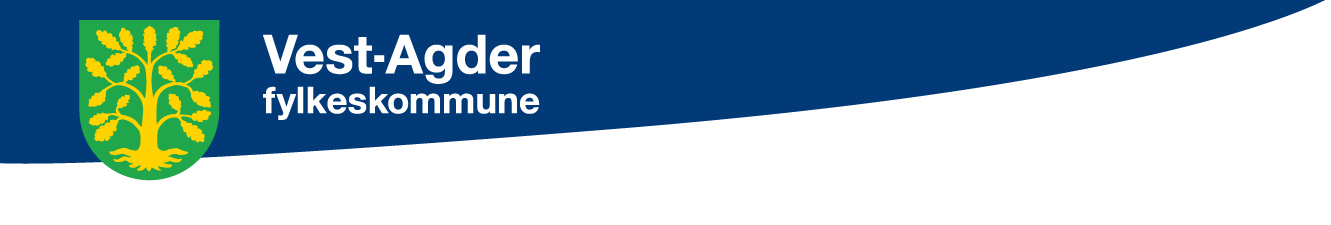 AktivitetsplanElevens navn:			Klasse:Planen er utarbeidet av: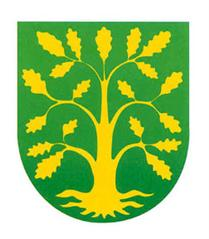 Elevene Alle elevene skal bidra til et godt skolemiljø, elevrådet har et særlig ansvar.ElevombudetKan bistå elevene og lærlingene i saker som gjelder skolemiljøet.Lærer Alle lærerne har en aktivitetsplikt, de skal følge med og varsle. Kontaktlærer Kontaktlærer har et særlig ansvar for skolemiljøet i sin klasse.Andre ansatteAktivitetsplikten gjelder alle ansatte. Rektor Der loven sier "rektor" er det rektor personlig som har ansvaret.Skolen Ansvaret kan delegeres til avdelingsleder eller andre.SkoleeierFylkeskommunen. Skal varsles ved særlig alvorlige saker.FylkesmannenBehandler meldinger om brudd på bestemmelsene i kap. 9A.Alle elever i grunnskoler og videregående skoler har rett til et trygt og godt skolemiljø som fremjar helse, trivsel og læring. 
Skolen skal ha nulltoleranse mot krenking som mobbing, vald, diskriminering og trakassering. (Opplæringsloven §§ 9 A 2-3).Skolen skal informere elevane og foreldra om rettane i dette kapitlet. Skolane skal òg informere om aktivitetsplikta etter §§ 9 A-4 og 9 A-5 og om høvet til å melde saka til fylkesmannen etter § 9 A-6.  (Opplæringsloven § 9 A-9, første ledd).
Skolen skal arbeide kontinuerleg og systematisk for å fremje helsa, miljøet og tryggleiken til elevane, slik at krava i eller i medhald av kapitlet blir oppfylte. Rektor har ansvaret for at dette blir gjort. (Opplæringsloven § 9 A-3 andre ledd).
Alle som arbeider på skolen, skal følgje med på om elevane har eit trygt og godt skolemiljø, og gripe inn mot krenking som mobbing, vald, diskriminering og trakassering dersom det er mogleg.
Alle som arbeider på skolen, skal varsle rektor dersom dei får mistanke om eller kjennskap til at ein elev ikkje har eit trygt og godt skolemiljø. Rektor skal varsle skoleeigaren i alvorlege tilfelle.
Ved mistanke om eller kjennskap til at ein elev ikkje har eit trygt og godt skolemiljø, skal skolen snarast undersøkje saka. Når ein elev seier at skolemiljøet ikkje er trygt og godt, skal skolen så langt det finst eigna tiltak sørgje for at eleven får eit trygt og godt skolemiljø. 
(§ 9 A-4, første til fjerde ledd).Dersom ein som arbeider på skolen, får mistanke om eller kjennskap til at ein annan som arbeider på skolen, utset ein elev for krenking som mobbing, vald, diskriminering og trakassering, skal vedkommande straks varsle rektor. Rektor skal varsle skoleeigaren. Dersom det er ein i leiinga ved skolen som står bak krenkinga, skal skoleeigaren varslast direkte av den som fekk mistanke om eller kjennskap til krenkinga. Undersøking og tiltak etter § 9 A-4 tredje og fjerde ledd skal setjast i verk straks. (§ 9 A-5)HandlingAnsvar1aElev eller foresatte melder om at en elev ikke har det trygt og godt på skolen: Rektor varsles umiddelbart. Hvis meldingen er muntlig, fylles meldeskjema ut.Ansatt som mottar henvendelsen1bEn ansatt får kjennskap til eller mistenker at en elev ikke har det trygt og godt på skolen: Rektor varsles umiddelbart. Meldeskjema fylles ut.Ansatt som får kjennskap eller mistanke1cEn ansatte ser at en elev utsettes for krenkelse: Dersom det er mulig, gripe inn for å stanse krenkelse og negativ oppførsel. Rektor varsles umiddelbart. Meldeskjema fylles ut.Ansatt som ser hendelsen1dEn ansatt får kjennskap til eller mistanke om at en ansatt har krenket en elev: Prosedyren i kap. 7 følges.Ansatt som får kjennskap eller mistanke2Undersøke saken: Samtaler med de som er involvert. Elevene skal bli hørt. Rektor/
avdelingsleder/
kontaktlærer3Vurdere saken i lys av fakta som er avdekket. Hvis saken er særlig alvorlig, varsle skoleeier.Rektor4Samtale med elev og foresatte til eleven som opplever seg krenket, med informasjon om hendelsene, og hva som vil skje videre. (Foresatte til elever under 18 år)Rektor/
avdelingsleder/
kontaktlærer5Samtale med elev og foresatte til eleven som krenker, med informasjon om hendelsene, og hva som vil skje videre.(Foresatte til elever under 18 år)Rektor/
avdelingsleder6Utarbeide aktivitetsplan. Rektor7Iverksette tiltak.Rektor/avd.leder/
kontaktlærer8Evaluere tiltak i henhold til aktivitetsplanen.Rektor 9Vurdere behov for videreføring av tiltak eller nye tiltak. Saken er ikke avsluttet før eleven har et trygt og godt skolemiljø.Rektor/avd.leder/
kontaktlærerMed trakassering på grunn av kjønn menes handlinger, unnlatelser eller ytringer som virker eller har til formål å virke krenkende, skremmende, fiendtlige, nedverdigende eller ydmykende. Med seksuell trakassering menes uønsket seksuell oppmerksomhet som er plagsom for den oppmerksomheten rammer. (Likestillingsloven § 8).
Ved kvar vidaregåande skole skal det vere eit skolemiljøutval. I skolemiljøutvalet skal elevane, dei tilsette, skoleleiinga og fylkeskommunen vere representerte. Skolemiljøutvalet skal vere sett saman slik at representantane for elevane er i fleirtal. 
(Opplæringslova § 11-5a, første ledd).TidTiltakAnsvarInnhold/formål/kommentarGjennomført (dato + sign.)August Personalmøte/ planleggingsdagRektor, ledergruppePlan for skolemiljøet presenteres for alle ansatteAugust Gjennomgang av ordensreglementet i klassenKontaktlærerGrunnlag for vurdering i orden og atferd.August Gjennomgang av regler for nettbrukKontaktlærerForebygge nettmobbingAugust-septemberBli-kjent aktiviteter i klassen KontaktlærerEtablere et godt klassemiljøSeptemberKonstituere skolemiljøutvalgRektorNB utvalget skal ha lovmessig sammensetningSeptemberForeldremøter Rektor og kontaktlærerInformasjon om skolemiljø og oppl.  kap. 9 ASeptemberEtablere elevrådRektorTema: skolemiljøSeptember- oktoberKursing av elevrådAvdelingslederStyrke elevrådets rolle i skolemiljø-arbeidetSeptember- oktoberElevsamtaleKontaktlærerBl.a. om elevens skolemiljøSeptember- oktoberForeldresamtale KontaktlærerBl.a. om elevens skolemiljøOktober- novemberElevundersøkelsenRektor/avdelingslederAvdekke elevenes oppfatning av skolemiljøetNovember- desemberUndervisnings-evalueringRektor/avdelingslederØkt læring og medbestemmelseJanuarÅrsrapportering til Utdanningsavd.RektorRapportere bl.a. på skolemiljø Elevens navn:Fødselsdato:Elevens klasse:Bekymringen meldes til:Bekymringen meldes av:Dato for meldingen:Hva dreier bekymringen seg om? (mobbing, vold, rasisme, diskriminering, utestenging)Hva dreier bekymringen seg om? (mobbing, vold, rasisme, diskriminering, utestenging)Hvordan ble bekymringen oppdaget?Hvordan ble bekymringen oppdaget?Annen faktainformasjonAnnen faktainformasjon1Hvilket problem skal løses?[Her skrives hva som er kjernen i problemet]Beskrivelse av problemet:[Her beskrives problemet mer detaljert]Hvilket problem skal løses?[Her skrives hva som er kjernen i problemet]Beskrivelse av problemet:[Her beskrives problemet mer detaljert]Hvilket problem skal løses?[Her skrives hva som er kjernen i problemet]Beskrivelse av problemet:[Her beskrives problemet mer detaljert]Hvilket problem skal løses?[Her skrives hva som er kjernen i problemet]Beskrivelse av problemet:[Her beskrives problemet mer detaljert]2Hvordan har skolen fulgt opp delpliktene i aktivitetsplikten?Hvordan har skolen fulgt opp delpliktene i aktivitetsplikten?Hvordan har skolen fulgt opp delpliktene i aktivitetsplikten?Hvordan har skolen fulgt opp delpliktene i aktivitetsplikten?2aFølge medFølge medFølge medFølge med2bVarsleVarsleVarsleVarsle2cGripe innGripe innGripe innGripe inn2dUndersøkeUndersøkeUndersøkeUndersøke3Tiltak, hva har skolen planlagt?NårAnsvarligEvaluering3a[Beskriv hver enkelt tiltak]3b3c3Kort oppsummering av kommunikasjonen mellom skolen og eleven/foresatte:Kort oppsummering av kommunikasjonen mellom skolen og eleven/foresatte:Kort oppsummering av kommunikasjonen mellom skolen og eleven/foresatte:Kort oppsummering av kommunikasjonen mellom skolen og eleven/foresatte:4Kort oppsummering av skolens vurdering av saken:Kort oppsummering av skolens vurdering av saken:Kort oppsummering av skolens vurdering av saken:Kort oppsummering av skolens vurdering av saken: